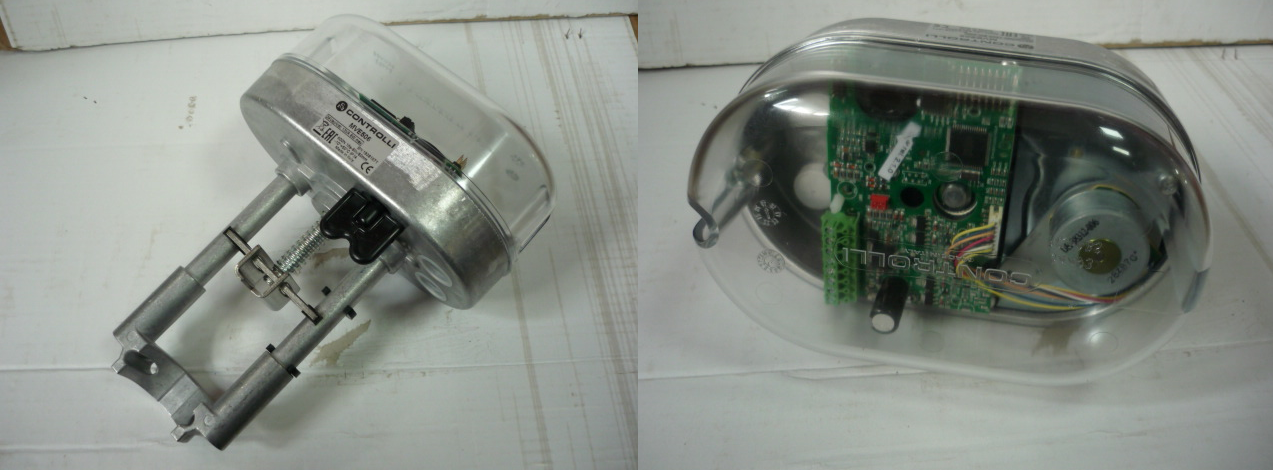 Код из 1САртикулНаименование/ Бренд/ПоставщикРазмерыД*Ш*В,ммМасса,грМатериалМесто установки/НазначениеF0068850нетЭлектропривод Controlli MVE506МеталлСушильные камеры/система нагрева водыF0068850нетControlliМеталлСушильные камеры/система нагрева водыF0068850нетTERMOLEGNO S.r.l.МеталлСушильные камеры/система нагрева воды